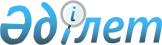 Аудандық мәслихаттың 2008 жылдың 24 желтоқсанындағы № С-11/3 "2009 жылға арналған аудан бюджеті туралы" шешіміне өзгертулер енгізу туралы
					
			Күшін жойған
			
			
		
					Ақмола облысы Шортанды аудандық мәслихатының 2009 жылғы 1 желтоқсандағы № С-21/2 шешімі. Ақмола облысы Шортанды ауданының Әділет басқармасында 2009 жылғы 8 желтоқсанда № 1-18-98 тіркелді. Күші жойылды - Ақмола облысы Шортанды аудандық мәслихатының 2010 жылғы 1 ақпандағы № С-23/4 шешімімен      Ескерту. Күші жойылды - Ақмола облысы Шортанды аудандық мәслихатының 2010.02.01 № С-23/4 шешімімен

      Қазақстан Республикасының 2008 жылдың 4 желтоқсанындағы Бюджеттік кодексінің 106 бабына, Қазақстан Республикасының 2001 жылдың 23 қаңтарындағы «Қазақстан Республикасындағы жергілікті мемлекеттік басқару және өзін-өзі басқару туралы» Заңының 6 бабының 1 тармағының 1) тармақшасына сәйкес, облыстық мәслихат сессиясының 2009 жылдың 25 қарашасындағы № 4С-18-2 «Ақмола облыстық мәслихатының 2008 жылғы 13 желтоқсанындағы № 4С-11-5 «2009 жылға арналған облыстық бюджет туралы» шешіміне өзгерістер енгізу туралы» шешімі сонымен қатар Шортанды ауданы әкімдігінің ұсынысы негізінде аудандық мәслихат ШЕШІМ ЕТТІ:



      1. Шортанды аудандық мәслихаттың 2008 жылдың 24 желтоқсанындағы № С-11/3 «2009 жылға арналған аудан бюджеті туралы» (нормативтік құқықтық актілерді мемлекеттік тіркеу тізілімінде № 1-18-62 тіркелген, 2009 жылдың 24 қаңтарында аудандық «Вести» және 2009 жылдың 24 қаңтарында «Өрлеу» газеттерінде жарияланған) шешіміне келесі өзгертулер енгізілсін:



      1) 1 тармақтың 1) тармақшасындағы

      «2 252 704» цифрлары «2 282 994,7» цифрларына ауыстырылсын,

      «1 768 885» цифрлары «1 799 175,7» цифрларына ауыстырылсын;

      1 тармақтың 2) тармақшасындағы «2 312 524,7» цифрлары «2 342 815,4» цифрларына ауыстырылсын;



      2) 6 тармақтың 6) тармақшасындағы «4 455» цифрлары «2 812,7» цифрларына ауыстырылсын;



      7 тармақтың 5) тармақшасындағы «152 454» цифрлары «184 387» цифрларына ауыстырылсын;



      2. Аудандық мәслихаттың 2008 жылдың 24 желтоқсанындағы № С-11/3 «2009 жылға арналған аудан бюджеті туралы» шешімінің 1, 4 қосымшалары осы шешімнің 1, 2 қосымшаларына сәйкес жаңа редакцияда баяндалсын.



      3. Осы шешім Ақмола облысының Шортанды ауданының әділет басқармасында мемлекеттік тіркеуден өткен күннен бастап күшіне енеді және 2009 жылдың 1 қаңтарынан бастап қолданысқа кіреді.      Аудандық мәслихаттың

      сессия төрағасы                            С. Сыздыков      Аудандық мәслихаттың

      хатшысы                                    Г.И. Скирда      КЕЛІСІЛДІ:      Аудан әкімі                                С. Қамзебаев      Шортанды ауданының «Экономика

      және бюджеттік жоспарлау бөлімі»

      мемлекеттік мекемесінің бастығы            О. Мут      Шортанды ауданының «Қаржы бөлімі»

      мемлекеттік мекемесінің бастығы            Л. Жевлакова

Шортанды аудандық мәслихатының

2009 жылғы 1 желтоқсандағы № С-21/2

шешіміне 1 қосымша2009 жылға арналған аудан бюджеті

Шортанды аудандық мәслихатының

2009 жылғы 1 желтоқсандағы № С-21/2

шешіміне 2 қосымша2009 жылға арналған аудан бюджетінің қаладағы ауданның,

аудандық маңызы бар қаланың, кенттің, ауылдың (селоның), ауылды

(селолық) округтің бюджеттік бағдарламаларыкестенің жалғасы
					© 2012. Қазақстан Республикасы Әділет министрлігінің «Қазақстан Республикасының Заңнама және құқықтық ақпарат институты» ШЖҚ РМК
				Функционалдық топФункционалдық топФункционалдық топФункционалдық топФункционалдық топСомаСанатСанатСанатСанатСанатСомаФункционалдық топшаФункционалдық топшаФункционалдық топшаФункционалдық топшаСомаСыныпСыныпСыныпСыныпСомаБюджеттік бағдарламалар әкімшісіБюджеттік бағдарламалар әкімшісіБюджеттік бағдарламалар әкімшісіБюджеттік бағдарламалар әкімшісіБюджеттік бағдарламалар әкімшісіСомаСыныпшаСыныпшаСыныпшаСомаБағдарламаБағдарламаСомаI. Кiрiстер2282994,71Салықтық түсімдер39443501Табыс салығы209102Жеке табыс салығы2091003Әлеуметтiк салық2459541Әлеуметтік салық24595404Меншiкке салынатын салықтар1165861Мүлiкке салынатын салықтар942183Жер салығы67814Көлiк құралдарына салынатын салық148525Бірыңғай жер салығы73505Тауарларға, жұмыстарға және қызметтерге салынатын iшкi салықтар91442Акциздер9673Табиғи және басқа ресурстарды пайдаланғаны үшiн түсетiн түсiмдер36314Кәсiпкерлiк және кәсiби қызметтi жүргiзгенi үшiн алынатын алымдар454608Заңдық мәнді іс-әрекеттерді жасағаны және (немесе) құжаттар бергені үшін оған уәкілеттігі бар мемлекеттік органдар немесе лауазымды адамдар алатын міндетті төлемдер18411Мемлекеттік баж18412Салықтық емес түсiмдер403601Мемлекеттік меншіктен түсетін кірістер2131Мемлекеттік кәсіпорындардың таза кірісі бөлігіндегі түсімдер15Мемлекет меншігіндегі мүлікті жалға беруден түсетін кірістер21202Мемлекеттік бюджеттен қаржыландырылатын  мемлекеттік мекемелердің тауарларды (жұмыстарды, қызметтерді) өткізуінен түсетін түсімдер551Мемлекеттік бюджеттен қаржыландырылатын  мемлекеттік мекемелердің тауарларды (жұмыстарды, қызметтерді) өткізуінен түсетін түсімдер5504Мемлекеттік бюджеттен қаржыландырылатын, сондай-ақ Қазақстан Республикасы Ұлттық Банкінің бюджетінен (шығыстар сметасынан) ұсталатын және қаржыландырылатын мемлекеттік мекемелер салатын айыппұлдар, өсімпұлдар, санкциялар, өндіріп алулар37371Мемлекеттік бюджеттен қаржыландырылатын, сондай-ақ Қазақстан Республикасы Ұлттық Банкінің бюджетінен (шығыстар сметасынан) ұсталатын және қаржыландырылатын мемлекеттік мекемелер салатын айыппұлдар, өсімпұлдар, санкциялар, өндіріп алулар, мұнай секторы кәсіпорындарынан түсімді есептемегенде373706Басқа да салықтық емес түсiмдер311Басқа да салықтық емес түсiмдер313Негізгі капиталды сатудан түсетін түсімдер8534803Жердi және материалдық емес активтердi сату853481Жерді сату853484Трансферттердің түсімдері1799175,702Мемлекеттiк басқарудың жоғары тұрған органдарынан түсетiн трансферттер1799175,72Облыстық бюджеттен түсетiн трансферттер1799175,7II. Шығындар2342815,401Жалпы сипаттағы мемлекеттiк қызметтер 108430,61Мемлекеттiк басқарудың жалпы функцияларын орындайтын өкiлдi, атқарушы және басқа органдар92409,6112Аудан (облыстық маңызы бар қала) мәслихатының аппараты12820001Аудан (облыстық маңызы бар қала) мәслихатының қызметін қамтамасыз ету12820122Аудан (облыстық маңызы бар қала) әкімінің аппараты26319,2001Аудан (облыстық маңызы бар қала) әкімінің қызметін қамтамасыз ету26319,2123Қаладағы аудан, аудандық маңызы бар қала, кент, ауыл (село), ауылдық (селолық) округ әкімінің аппараты53270,4001Қаладағы ауданның, аудандық маңызы бар қаланың, кенттің, ауылдың (селоның), ауылдық (селолық) округтің әкімі аппаратының қызметін қамтамасыз ету53270,42Қаржылық қызмет8726452Ауданның (облыстық маңызы бар қаланың) қаржы бөлімі8726001Қаржы бөлімінің қызметін қамтамасыз ету7960002Ақпараттық жүйелер құру45003Салық салу мақсатында мүлікті бағалауды жүргізу369004Біржолғы талондарды беру жөніндегі жұмысты және біржолғы талондарды іске асырудан сомаларды жинаудың толықтығын қамтамасыз етуді ұйымдастыру335011Коммуналдық меншікке түскен мүлікті есепке алу, сақтау, бағалау және сату175Жоспарлау және статистикалық қызмет7295453Ауданның (облыстық маңызы бар қаланың) экономика және бюджеттік жоспарлау бөлімі7295001Экономика және бюджеттік жоспарлау бөлімнің қызметін қамтамасыз ету729502Қорғаныс6252,81Әскери мұқтаждар1248122Аудан (облыстық маңызы бар қала) әкімінің аппараты1248005Жалпыға бірдей әскери міндетті атқару шеңберіндегі іс-шаралар12482Төтенше жағдайлар жөнiндегi жұмыстарды ұйымдастыру5004,8122Аудан (облыстық маңызы бар қала) әкімінің аппараты5004,8006Аудан (облыстық маңызы бар қала) ауқымындағы төтенше жағдайлардың алдын алу және оларды жою5004,803Қоғамдық тәртіп, қауіпсіздік, құқықтық, сот, қылмыстық-атқару қызметі3491Құқық қорғау қызметi349458Ауданның (облыстық маңызы бар қаланың) тұрғын үй-коммуналдық шаруашылығы, жолаушылар көлігі және автомобиль жолдары бөлімі349021Елді мекендерде жол жүрісі қауіпсіздігін қамтамасыз ету34904Бiлiм беру11951701Мектепке дейiнгi тәрбие және оқыту86514464Ауданның (облыстық маңызы бар қаланың) білім беру бөлімі86514009Мектепке дейінгі тәрбие ұйымдарының қызметін қамтамасыз ету865142Бастауыш, негізгі орта және жалпы орта білім беру762741,9123Қаладағы аудан, аудандық маңызы бар қала, кент, ауыл  (село), ауылдық (селолық) округ әкімінің аппараты861005Ауылдық (селолық) жерлерде балаларды мектепке дейін тегін алып баруды және кері алып келуді ұйымдастыру861464Ауданның (облыстық маңызы бар қаланың) білім беру бөлімі761880,9003Жалпы білім беру744409,9006Балалар үшін қосымша білім беру174719Бiлiм беру саласындағы өзге де қызметтер345914,1464Ауданның (облыстық маңызы бар қаланың) білім беру бөлімі34033,1001Білім беру бөлімінің қызметін қамтамасыз ету2688002Ақпараттық жүйелер құру45004Ауданның (облыстық маңызы бар қаланың) мемлекеттік білім беру мекемелерінде білім беру жүйесін ақпараттандыру4322005Ауданның (облыстық маңызы бар қаланың) мемлекеттік білім беру мекемелер үшін оқулықтар мен оқу-әдiстемелiк кешендерді сатып алу және жеткізу8311011Өңірлік жұмыспен қамту және кадрларды қайта даярлау стратегиясын іске асыру шеңберінде білім беру объектілерін күрделі, ағымды жөндеу18667,1467Ауданның (облыстық маңызы бар қаланың) құрылыс бөлімі311881037Білім беру объектілерін салу және реконструкциялау31188106Әлеуметтiк көмек және әлеуметтiк қамсыздандыру55023,62Әлеуметтiк көмек44624,6123Қаладағы аудан, аудандық маңызы бар қала, кент, ауыл  (село), ауылдық (селолық) округ әкімінің аппараты2591,6003Мұқтаж азаматтарға үйінде әлеуметтік көмек көрсету2591,6451Ауданның (облыстық маңызы бар қаланың) жұмыспен қамту және әлеуметтік бағдарламалар бөлімі42033002Еңбекпен қамту бағдарламасы25727005Мемлекеттік атаулы әлеуметтік көмек 1307006Тұрғын үй көмегі30007Жергілікті өкілетті органдардың шешімі бойынша азаматтардың жекелеген топтарына әлеуметтік көмек5256010Үйден тәрбиеленіп оқытылатын мүгедек балаларды материалдық қамтамасыз ету29801618 жасқа дейінгі балаларға мемлекеттік жәрдемақылар6455017Мүгдектерді оңалтудың жеке бағдарламасына сәйкес мұқтаж мүгедектерді арнайы гигиеналық құралдармен қамтамасыз етуге және ымдау тілі мамандарының, жеке көмекшілердің қызмет көрсетуі29609Әлеуметтiк көмек және әлеуметтiк қамтамасыз ету салаларындағы өзге де қызметтер10399451Ауданның (облыстық маңызы бар қаланың) жұмыспен қамту және әлеуметтік бағдарламалар бөлімі10399001Жұмыспен қамту және әлеуметтік бағдарламалар бөлімінің қызметін қамтамасыз ету10175011Жәрдемақыларды және басқа да әлеуметтік төлемдерді есептеу, төлеу мен жеткізу бойынша қызметтерге ақы төлеу179012Ақпараттық жүйелер құру4507Тұрғын үй-коммуналдық шаруашылық3662851Тұрғын үй шаруашылығы118726467Ауданның (облыстық маңызы бар қаланың) құрылыс бөлімі118726003Мемлекеттік коммуналдық тұрғын үй қорының тұрғын үй құрылысы және (немесе) сатып алу62870004Инженерлік коммуниациялық инфрақұрылымды дамыту, жайластыру және (немесе) сатып алу558562Коммуналдық шаруашылық224087123Қаладағы аудан, аудандық маңызы бар қала, кент, ауыл (село), ауылдық (селолық) округ әкімінің аппараты11875014Елді мекендерді сумен жабдықтауды ұйымдастыру11875458Ауданның (облыстық маңызы бар қаланың) тұрғын үй-коммуналдық шаруашылығы, жолаушылар көлігі және автомобиль жолдары бөлімі153092,7012Сумен жабдықтау және су бөлу жүйесінің қызмет етуі 48574,5026Ауданның (облыстық маңызы бар қаланың) коммуналдық меншігіндегі жылу жүйелерін қолдануды ұйымдастыру26492,2030Өңірлік жұмыспен қамту және кадрларды қайта даярлау стратегиясын іске асыру шеңберінде инженерлік коммуникациялық инфрақұрылымды жөндеу және  елді-мекендерді көркейту78026467Ауданның (облыстық маңызы бар қаланың) құрылыс бөлімі59119,3006Сумен жабдықтау жүйесін дамыту59119,33Елді-мекендерді көркейту23472123Қаладағы аудан, аудандық маңызы бар қала, кент, ауыл (село), ауылдық (селолық) округ әкімінің аппараты16298008Елді мекендерде көшелерді жарықтандыру10665009Елді мекендердің санитариясын қамтамасыз ету3585010Жерлеу орындарын күтіп-ұстау және туысы жоқ адамдарды жерлеу122011Елді мекендерді абаттандыру мен көгалдандыру1926458Ауданның (облыстық маңызы бар қаланың) тұрғын үй-коммуналдық шаруашылығы, жолаушылар көлігі және автомобиль жолдары бөлімі7174015Елдi мекендердегі көшелердi жарықтандыру5084016Елдi мекендердiң санитариясын қамтамасыз ету1890018Елдi мекендердi абаттандыру және көгалдандыру20008Мәдениет, спорт, туризм және ақпараттық кеңістiк786151Мәдениет саласындағы қызмет40192455Ауданның (облыстық маңызы бар қаланың) мәдениет және тілдерді дамыту бөлімі40192003Мәдени-демалыс жұмысын қолдау401922Спорт3804465Ауданның (облыстық маңызы бар қаланың)дене шынықтыру және спорт бөлімі3804006Аудандық (облыстық маңызы бар қалалық) деңгейде спорттық жарыстар өткiзу1897007Әртүрлi спорт түрлерi бойынша аудан (облыстық маңызы бар қала) құрама командаларының мүшелерiн дайындау және олардың облыстық спорт жарыстарына қатысуы19073Ақпараттық кеңiстiк24938455Ауданның (облыстық маңызы бар қаланың) мәдениет және тілдерді дамыту бөлімі18438006Аудандық (қалалық) кiтапханалардың жұмыс iстеуi15919007Мемлекеттік тілді және Қазақстан халқының  басқа да тілдерін дамыту2519456Ауданның (облыстық маңызы бар қаланың) ішкі саясат бөлімі6500002Бұқаралық ақпарат құралдары арқылы мемлекеттiк ақпарат саясатын жүргізу65009Мәдениет, спорт, туризм және ақпараттық кеңiстiктi ұйымдастыру жөнiндегi өзге де қызметтер9681455Ауданның (облыстық маңызы бар қаланың) мәдениет және тілдерді дамыту бөлімі3437001Мәдениет және тілдерді дамыту бөлімінің қызметін қамтамасыз ету3392002Ақпараттық жүйелер құру45456Ауданның (облыстық маңызы бар қаланың) ішкі саясат бөлімі3780001Ішкі саясат бөлімінің қызметін қамтамасыз ету 3334003Жастар саясаты саласындағы өңірлік бағдарламаларды iске асыру401004Ақпараттық жүйелер құру45465Ауданның (облыстық маңызы бар қаланың)дене  шынықтыру және спорт бөлімі2464001Дене шынықтыру және спорт бөлімінің қызметін қамтамасыз ету2419002Ақпараттық жүйелер құру4510Ауыл, су, орман, балық шаруашылығы, ерекше қорғалатын табиғи аумақтар, қоршаған ортаны және жануарлар дүниесін қорғау, жер қатынастары463196,71Ауыл шаруашылығы8777,7462Ауданның (облыстық маңызы бар қаланың) ауыл шаруашылық бөлімі5965001Ауыл шаруашылығы бөлімінің қызметін қамтамасыз ету5920002Ақпараттық жүйелер құру45453Ауданның (облыстық маңызы бар қаланың) экономика және бюджеттік жоспарлау бөлімі2812,7Республикалық бюджеттен берілетін нысаналы трансферттер есебiнен селолық елді мекендердің әлеуметтік сала мамандарын әлеуметтік қолдау шараларын іске асыру2812,72Су шаруашылығы 448622467Ауданның (облыстық маңызы бар қаланың) құрылыс бөлімі448622012Сумен жабдықтау жүйесін дамыту4486226Жер қатынастары5797463Ауданның (облыстық маңызы бар қаланың) жер қатынастары бөлімі5797001Жер қатынастары бөлімінің қызметін қамтамасыз ету3850003Елдi мекендердi жер-шаруашылық орналастыру1902005Ақпараттық жүйелер құру4511Өнеркәсіп, сәулет, қала құрылысы және құрылыс қызметі167732Сәулет, қала құрылысы және құрылыс қызметі16773467Ауданның (облыстық маңызы бар қаланың) құрылыс бөлімі3334001Құрылыс бөлімінің қызметін қамтамасыз ету3289014Ақпараттық жүйелер құру45468Ауданның (облыстық маңызы бар қаланың) сәулет және қала құрылысы бөлімі13439001Қала құрылысы және сәулет бөлімінің қызметін қамтамасыз ету2929002Ақпараттық жүйелер құру45003Аудан аумағында қала құрылысын дамытудың кешенді схемаларын, аудандық (облыстық) маңызы бар қалалардың, кенттердің және өзге де ауылдық елді мекендердің бас жоспарларын әзірлеу1046512Көлiк және коммуникация382991Автомобиль көлiгi17577123Қаладағы аудан, аудандық маңызы бар қала, кент, ауыл  (село), ауылдық (селолық) округ әкімінің аппараты5383013Аудандық маңызы бар қалаларда, кенттерде, ауылдарда (селоларда), ауылдық (селолық) округтерде автомобиль жолдарының жұмыс істеуін қамтамасыз ету5383458Ауданның (облыстық маңызы бар қаланың) тұрғын үй-коммуналдық шаруашылығы, жолаушылар көлігі және автомобиль жолдары бөлімі12194023Автомобиль жолдарының жұмыс істеуін қамтамасыз ету121949Көлiк және коммуникациялар саласындағы өзге де қызметтер20722458Ауданның (облыстық маңызы бар қаланың) тұрғын үй-коммуналдық шаруашылығы, жолаушылар көлігі және автомобиль жолдары бөлімі20722008Өңірлік жұмыспен қамту және кадрларды қайта даярлау стратегиясын іске асыру шеңберінде аудандық маңызы бар автомобиль жолдарын, қала және елді-мекендер көшелерін жөндеу және ұстау20000024Кентiшiлiк (қалаiшiлiк) және ауданiшiлiк қоғамдық жолаушылар тасымалдарын ұйымдастыру72213Басқалар62923Кәсiпкерлiк қызметтi қолдау және бәсекелестікті қорғау3052469Ауданның (облыстық маңызы бар қаланың) кәсіпкерлік бөлімі3052001Кәсіпкерлік бөлімі қызметін қамтамасыз ету3007002Ақпараттық жүйелер құру459Басқалар3240458Ауданның (облыстық маңызы бар қаланың) тұрғын үй-коммуналдық шаруашылығы, жолаушылар көлігі және автомобиль жолдары бөлімі3240001Тұрғын үй-коммуналдық шаруашылығы, жолаушылар көлігі және автомобиль жолдары бөлімінің қызметін қамтамасыз ету3195020Ақпараттық жүйелер құру4515Трансферттер8128,71Трансферттер8128,7452Ауданның (облыстық маңызы бар қаланың) қаржы бөлімі8128,7006Пайдаланылмаған (толық пайдаланылмаған) нысаналы трансферттерді қайтару8128,7IІІ. Таза бюджеттiк кредит беру 0ІV. Қаржы активтерiмен жасалатын операциялар бойынша сальдо 17434Қаржы активтерін сатып алу1743413Басқалар174349Басқалар17434452Ауданның (облыстық маңызы бар қаланың) қаржы бөлімі17434014Заңды тұлғалардың жарғылық капиталын қалыптастыру немесе ұлғайту17434V. Бюджет тапшылығы- 77254,7VI. Бюджет тапшылығын қаржыландыру77254,78Бюджет қаражаты қалдыктарының қозғалысы77254,71Бюджет қаражаты қалдыктары77254,71Бюджет қаражатының бос қалдыктары77254,71Бюджет қаражатының бос қалдыктары77254,7СанаттарСанаттарСанаттарСанаттарСанаттарСомаШор-

тан-

ды

кен-

ті әкі-

мі-

нің

аппа-

раты

СомаНауч-

ный

кен-

ті

әкі-

мі-

нің

аппа-

раты

СомаФункционалдық топФункционалдық топФункционалдық топФункционалдық топФункционалдық топСомаШор-

тан-

ды

кен-

ті әкі-

мі-

нің

аппа-

раты

СомаНауч-

ный

кен-

ті

әкі-

мі-

нің

аппа-

раты

СомаСыныпСыныпСыныпСыныпСомаШор-

тан-

ды

кен-

ті әкі-

мі-

нің

аппа-

раты

СомаНауч-

ный

кен-

ті

әкі-

мі-

нің

аппа-

раты

СомаФункционалдық топшаФункционалдық топшаФункционалдық топшаФункционалдық топшаСомаШор-

тан-

ды

кен-

ті әкі-

мі-

нің

аппа-

раты

СомаНауч-

ный

кен-

ті

әкі-

мі-

нің

аппа-

раты

СомаСыныпшаСыныпшаСыныпшаСомаШор-

тан-

ды

кен-

ті әкі-

мі-

нің

аппа-

раты

СомаНауч-

ный

кен-

ті

әкі-

мі-

нің

аппа-

раты

СомаБюджеттік бағдарламалардың әкiмшiсiБюджеттік бағдарламалардың әкiмшiсiБюджеттік бағдарламалардың әкiмшiсiСомаШор-

тан-

ды

кен-

ті әкі-

мі-

нің

аппа-

раты

СомаНауч-

ный

кен-

ті

әкі-

мі-

нің

аппа-

раты

СомаБағдарламаБағдарламаСомаШор-

тан-

ды

кен-

ті әкі-

мі-

нің

аппа-

раты

СомаНауч-

ный

кен-

ті

әкі-

мі-

нің

аппа-

раты

СомаАтауларыАтауларыСомаШор-

тан-

ды

кен-

ті әкі-

мі-

нің

аппа-

раты

СомаНауч-

ный

кен-

ті

әкі-

мі-

нің

аппа-

раты

Сома12345678II. Шығындар9027930430523801Жалпы сипаттағы мемлекеттiк қызметтер 53270,4634237211Мемлекеттiк басқарудың жалпы функцияларын орындайтын өкiлдi, атқарушы және басқа органдар53270,463423721123Қаладағы аудан, аудандық маңызы бар қала, кент, ауыл (село), ауылдық (селолық) округ әкімінің аппараты53270,463423721001Қаладағы ауданның, аудандық маңызы бар қаланың, кенттің, ауылдың (селоның), ауылдық (селолық) округтің әкімі аппаратының қызметін қамтамасыз ету53270,46342372104Бiлiм беру861002Жалпы бастауыш, жалпы негізгі, жалпы орта бiлiм беру86100123Қаладағы аудан, аудандық маңызы бар қала, кент, ауыл  (село), ауылдық (селолық) округ әкімінің аппараты86100005Ауылдық (селолық) жерлерде балаларды мектепке дейін тегін алып баруды және кері алып келуді ұйымдастыру8610006Әлеуметтiк көмек және әлеуметтiк қамсыздандыру2591,666402Әлеуметтiк көмек2591,66640123Қаладағы аудан, аудандық маңызы бар қала, кент, ауыл (село), ауылдық (селолық) округ әкімінің аппараты2591,66640003Мұқтаж азаматтарға үйінде әлеуметтік көмек көрсету2591,6664007Тұрғын үй-коммуналдық шаруашылық281732014113172Коммуналдық шаруашылық118756900200123Қаладағы аудан, аудандық маңызы бар қала, кент, ауыл  (село), ауылдық (селолық) округ әкімінің аппараты118756900200014Елді мекендерді сумен жабдықтауды ұйымдастыру1187569002003Елді-мекендерді көркейту16298132411117123Қаладағы аудан, аудандық маңызы бар қала, кент, ауыл (село), ауылдық (селолық) округ әкімінің аппараты16298132411117008Елді мекендерде көшелерді жарықтандыру106659753617009Елді мекендерді санитариямен қамтамасыз ету35851500500010Жерлеу орындарын күтіп-ұстау және туысы жоқ адамдарды жерлеу1221220011Елді мекендерді абаттандыру мен көгалдандыру19261866012Көлiк және коммуникация538332832001Автомобиль көлiгi53833283200123Қаладағы аудан, аудандық маңызы бар қала, кент, ауыл (село), ауылдық (селолық) округ әкімінің аппараты53833283200013Аудандық маңызы бар қалаларда, кенттерде, ауылдарда (селоларда), ауылдық (селолық) округтерде автомобиль жолдарының жұмыс істеуін қамтамасыз ету53833283200Жолым-

бет

кенті

әкімі-

нің

аппа-

раты

СомаПет-

ров-

ка

село-

лық

округі

әкі-

мінің

аппа-

раты

СомаАнд-

реев-

ка

село-

лық

округі

әкімі-

нің

аппа-

раты

СомаНово-

кубан-

ка

село-

лық

окру-

гі

әкі-

мінің

аппа-

раты

СомаНово-

селов-

ка

село-

лық

округі

әкімі-

нің

аппа-

раты

СомаРаев-

ка

село-

лық

округі

әкімі-

нің

аппа-

раты

СомаДам-

са

село-

лық

окру-

гі

әкі-

мі-

нің

аппа-

раты

СомаБек-

тау

ауыл-

дық

окру-

гі

әкі-

мі-

нің

аппа-

раты

СомаПри-

го-

род-

ный

се-

ло-

лық

окру-

гі

әкі-

мі-

нің

аппа-

раты

СомаБоз-

ай-

ғыр

ау-

ыл-

дық

окру-

гі

әкі-

мі-

нің

аппа-

раты

Сома91011121314151617187732,25182407440443912409110972472739525924,85726,6448336853821375438045264410836554906,85726,6448336853821375438045264410836554906,85726,6448336853821375438045264410836554906,85726,6448336853821375438045264410836554906,804320000000429043200000004290432000000042904320000000429675,601292315887041997339675,601292315887041997339675,601292315887041997339675,601292315887041997339103067600005508005006700004708000067000047080000670000470800010300600008000050103006000080000502450000000050785000008000000000000000006000000003002002002000200200200200200300200200200020020020020020030020020020002002002002002003002002002000200200200200200